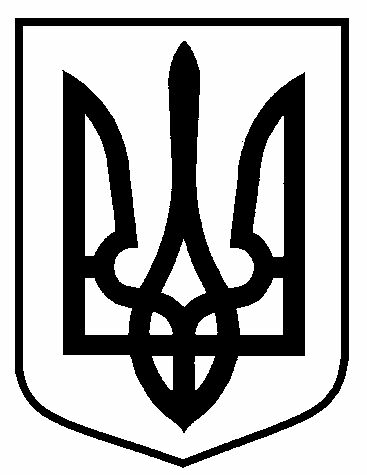 КОМУНАЛЬНЕ НЕКОМЕРЦІЙНЕ ПІДПРИЄМСТВО «ЦЕНТР ПЕРВИННОЇ МЕДИКО - САНІТАРНОЇ ДОПОМОГИ» САДІВСЬКОЇ СІЛЬСЬКОЇ РАДИ СУМСЬКОГО РАЙОНУ СУМСЬКОЇ ОБЛАСТІ                                                          Затверджено                                      протоколом уповноваженої особи                                                          від «11» липня 2022р.№ 04/02             Уповноважена особа                                                           __________Анастасія ЯТМАНОВА  ОГОЛОШЕННЯ ПРО ПРОВЕДЕННЯ СПРОЩЕНОЇ ЗАКУПІВЛІ ТОВАРУДрова паливні за кодом ДК 021:2015 – 03410000 – 7 Деревина 2022 рік ОГОЛОШЕННЯпро проведення спрощеної закупівлі 1. Замовник:1.1.Найменування: Комунальне некомерційне підприємство «Центр первинної медико-санітарної допомоги» Садівської сільської ради Сумського району Сумської області1.2. Код за ЄДРПОУ: 440825641.3. Місцезнаходження: Фактична адреса: Україна, Сумська область, 40007, м. Суми, вул. 3-й Парковий проїзд, 8;Юридична адреса: Україна, Сумська область, Сумський район, 42343 с.Сад, вул.Паркова, 2А.1.4. Уповноважена особа Замовника, яка здійснює зв'язок з учасниками: Юрисконсульт Ятманова Анастасія Владиславівна, телефон +38(066) 44 67 571; +380 (66) 821 91 92; e – mail: scpmsd2021@ukr.net2. Очікувана вартість закупівлі: 180 000,00 грн. (сто вісімдесят тисяч гривень, 00 копійок), з ПДВ.3. Інформація про предмет закупівлі:3.1. Найменування предмета закупівлі: Дрова паливні твердих порід, код ДК 021:2015 - 03410000-7 Деревина3.2. Обсяг поставки товарів, надання послуг чи виконання робіт: згідно технічних вимог  (Додаток 2)3.3. Місце поставки товарів, надання послуг чи виконання робіт: згідно Додатку № 3. 3.4. Строк поставки товару, надання послуг чи виконання робіт: до «01» вересня 2022 року.4. Вимоги до кваліфікації учасників та спосіб їх підтвердження.Одночасно з пропозицією Учасник повинен надати в електронному (сканованому в форматі pdf) вигляді в складі своєї пропозиції наступні документи:- заповнену «Форму пропозиції» згідно Додатку №1;- технічні вимоги Додаток №2;- лист згода в довільній формі про можливість поставки товару за адресами та у відповідній кількості згідно Додатку № 3;- лист згода з проектом договору замовника згідно Додатку № 4;- документи, зазначені в пункті 9 ОГОЛОШЕННЯ.5. Інша інформація:5.1. Витрати на доставку дров паливних входять у вартість товару та виконується Постачальником.5.2. Якість товару повинна відповідати вимогам діючих державних стандартів або технічним умовам, та підтверджуватись відповідними документами на момент поставки.5.3. Постачальник гарантує належну, згідно з вимогами виробника якість Товару, його відповідність діючим стандартам протягом строку експлуатації Товару.5.4. У разі поставки неякісного товару, замовник повертає такий товар Постачальнику.5.5. Вимогою Замовника являється постачання учасником-переможцем дров за адресами та у відповідній кількості згідно Додатку № 36. Мінімальний крок аукціону: 0,5 % від очікуваної вартості предмета закупівлі.7. Розмір та умови надання забезпечення пропозицій учасників (якщо замовник вимагає його надати): не вимагається.8. Розмір та умови надання забезпечення виконання договору про закупівлю (якщо замовник вимагає його надати): не вимагається.9. Оплата : Післяоплата, кошти місцевого бюджету.10. Замовник здійснює оплату за поставлений Товар в національній валюті України в безготівковій формі шляхом перерахування коштів на розрахунковий рахунок Постачальника на підставі належним чином оформлених та підписаних Сторонами накладних та рахунків Постачальника. Розрахунки за поставлений Товар здійснюються до «01» листопада 2022 року, відповідно до плану асигнувань на 2022 рік.11. Період уточнення інформації про закупівлю (не менше трьох робочих днів): зазначено в електронній версії оголошення.12. Кінцевий строк подання пропозицій (строк для подання пропозицій не може бути менше ніж два робочі дні з дня закінчення періоду уточнення інформації про закупівлю) : зазначено в електронній версії оголошення.13. Вимоги до кваліфікації учасників та спосіб їх підтвердження.		Учасник повинен надати в електронному (сканованому в форматі pdf) вигляді в складі своєї пропозиції наступні документи:- копія виписки (витяг) з Єдиного державного реєстру юридичних осіб та фізичних осіб - підприємців;витяг з реєстру платників ПДВ (якщо Учасник є платником ПДВ), або свідоцтво про сплату єдиного податку (якщо Учасник є платником єдиного податку);довідка, яка повинна містити контактні дані учасника (із зазначенням реквізитів учасника, найменування, код ЄДРПОУ, місцезнаходження, поштової адреси, телефони, електронної адреси, відомості про контактну особу ( прізвище , ім’я, по-батькові, посада, контактний телефон);копію документу, що підтверджує повноваження представника Учасника щодо права підпису документів пропозиції, договорів та інших документів даної закупівлі;копію Статуту (іншого установчого документу, а також іншого документу (за наявності), що підтверджують правомочність на укладення договору про закупівлю);довідка в довільній формі про підтвердження досвіду виконання аналогічних договорів, при цьому, аналогічним договором в розумінні цієї Документації є договір на постачання товару протягом 2021 року, аналогічного до предмету закупівлі та визначається за кодом ДК 021:2015: 03410000-7-Деревина, що укладений із замовниками (контрагентами), що повністю або частково фінансуються за рахунок коштів бюджету (державного чи місцевого), інформація про який знаходиться у публічному доступі (загальна кількість не менше 1 одного договору).копію гарантійного листа, яким підтверджується можливість поставки товару, який є предметом закупівлі та пропонується Учасником у необхідній кількості, якості та встановлені строки за вказаними адресами;довідка учасника в довільній формі про наявність в учасника матеріально-технічної бази, власного або залученого обладнання та технологій необхідного для виконання договору. Примітка: У разі, якщо учасник відповідно до норм чинного Законодавства не зобов’язаний складати/надавати вказані документи, - такий учасник надає лист-пояснення в довільній формі за власноручним підписом уповноваженої особи учасника та завірений печаткою (за наявності) в якому зазначає законодавчі підстави ненадання вищезазначених документів. 	    Примітка:Всі довідки та документи, що надає учасник у складі цінової пропозиції, при завантаженні на електронний майданчик повинні відображатися в окремому файлі у форматі «pdf».Примітка. Всі завантажені та надані копії документів, що виготовляються Учасником повинні бути на фірмовому бланку з обов’язковим зазначенням вихідного номера, дати і завірені підписом керівника підприємства або іншої уповноваженої особи учасника чи підписом фізичної особи – підприємця з розшифровкою прізвища та ініціалів підписанта, словосполучення «згідно з оригіналом» та відбитком печатки учасника (за наявності). В разі відсутності на електронному майданчику вище зазначених документів Учасника, пропозицію якого системою електронних закупівель визначено за запропонованою ціною найнижчою, Замовник залишає за собою право відхилити його пропозицію як таку, що не відповідає вимогам цього Оголошення/Документації.14.Пропозиція.	Пропозиція Учасника, оформлена на фірмовому бланку (у разі наявності) у відповідності до вимог Додатку № 1 до цієї документації, подається Учасником у вигляді сканованої копії у форматі pdf. 	Пропозиція повинна містити загальну вартість предмету закупівлі та вартість за одиницю (одиниці) продукції, що відповідають ціновій пропозиції, поданій учасником через систему електронних закупівель до початку аукціону.	Загальна вартість пропозиції зазначається з урахуванням всіх витрат, пов’язаних з предметом закупівлі, у відповідності до вимог цієї Документації .15.Перелік критеріїв та методика оцінки пропозицій із зазначенням питомої ваги критеріїв: 	Критерієм оцінки згідно даної спрощеної закупівлі є ціна (питома вага критерію – 100%). Згідно ч. 1 ст. 29 Закону оцінка пропозицій проводиться автоматично електронною системою закупівель на основі критерію і методики оцінки, зазначених в цьому оголошенні, та шляхом застосування електронного аукціону. Додаток № 1Форма пропозиції_____________________(назва підприємства/фізичної особи), надає свою пропозицію  щодо участі у закупівлі: Дрова паливні твердих порід ( код ДК 021:2015 – 03410000-7- Деревина)Ми погоджуємося з умовами, що Ви можете відхилити нашу чи всі надані пропозиції, та розуміємо, що Ви не обмежені у прийнятті будь-якої іншої пропозиції з більш вигідними для Вас умовами.Разом з цією пропозицією ми погоджуємося з усіма вимогами цієї Документації та проектом договору.Ознайомившись з технічними вимогами щодо кількості та термінів поставки товару, що закуповується, ми маємо можливість і погоджуємось забезпечити Замовника товаром відповідної якості, в необхідній кількості та в установлені замовником строки.Подаючи цю цінову пропозицію та відповідно до Закону України «Про захист персональних даних» від 01.06.2010 №2297-VІ, даємо згоду на збір, обробку, використання, поширення та доступ до персональних даних, які передбачено Законом України «Про публічні закупівлі», а також згідно з нормами чинного законодавства, наших персональних даних (в т.ч. паспортні дані, ідентифікаційний код, електронні ідентифікаційні дані (номери телефонів, електронні адреси) або інша необхідна інформація, передбачена законодавством) відомостей, які надаємо про себе для забезпечення участі _______________(назва учасника) у процедурі закупівлі, цивільно-правових та господарських відносинах.Посада, прізвище, ініціали, підпис уповноваженої особи підприємства/фізичної особи, завірені печаткою*                             ______________________ /ініціали та прізвище/*не стосується Учасників, які здійснюють свою діяльність без використання печатки, згідно законодавстаУвага!!** У разі надання пропозицій Учасником - не платником ПДВ такі пропозиції надаються без врахування ПДВ та у графі «Загальна вартість, грн., з ПДВ» зазначається ціна без ПДВ, про що Учасником робиться відповідна позначка.Додаток №2ІНФОРМАЦІЯ ПРО НЕОБХІДНІ ТЕХНІЧНІ, ЯКІСНІ ТА КІЛЬКІСНІ ХАРАКТЕРИСТИКИ ПРЕДМЕТА ЗАКУПІВЛІТЕХНІЧНЕ ЗАВДАННЯДрова паливні твердих порід (код ДК 021:2015 – 03410000-7- Деревина)Зазначений предмет закупівлі повинен відповідати діючим на цю продукцію ТУ У, ДСТУ. Учасник зобов’язаній у своїй пропозиції надати документи про якість (сертифікат відповідності, сертифікат/паспорт якості, декларація про відповідність, або інший подібний документ, що підтверджує відповідність товару вимогам, встановленим до нього загальнообов’язковими на території України нормами і правилами), які повинні бути оформлені відповідно до вимог законодавства України.Ціни за товар вказуються з урахуванням податків і зборів, що сплачуються, або мають бути сплачені та з урахуванням поставки товару за адресами замовника.Товар має відповідати стандартам, встановленим законодавством України.    У разі поставки неякісного Товару, замовник буде вживати заходів, передбачених законодавством.2. Технічні вимоги:         3.  Технічні характеристики:Умови постачання: Вимогою замовника являється постачання учасником – переможцем дров за адресами, перелік яких зазначено в Додатку № 3.Строк поставки до 01 вересня 2022 року.Додаток №3Адреси доставки товару та кількістьДодаток №4(ПРОЕКТ) ДОГОВІР ПОСТАВКИ №   м. Суми                             			   «___»____________ 2022 рокуКомунальне некомерційне підприємство «Центр первинної медико-санітарної допомоги» Садівської сільської ради Сумського району Сумської області (далі - Замовник), в особі _____________________________________________________________, що діє на підставі ______________________________________________________, з однієї сторони, і______________________________________________________(далі – Постачальник) в особі __________________________________________, що діє на підставі ____________ ___________________________, з іншої сторони, разом - Сторони, уклали цей договір про таке (далі - Договір):I. ПРЕДМЕТ ДОГОВОРУ1.1 Постачальник зобов’язується передати у встановлений строк Замовникові товар, зазначений як Дрова паливні  твердих порід (код ДК 021:2015 - 03410000-7 Деревина), відповідно до оголошення закупівлі, а Замовник – прийняти і оплатити поставлений товар.1.2. Товар буде використано для опалення приміщень  Замовника під час опалювального періоду, склад та обсяг якого визначено у специфікації (Додаток 1).1.3. Обсяги закупівлі товару можуть бути зменшені з урахуванням фактичного обсягу видатків Замовника.II. ЯКІСТЬ ТОВАРІВ, РОБІТ ЧИ ПОСЛУГ2.1. Якість товару, що поставляється за цим Договором, має відповідати вимогам діючих державних стандартів, технічним умовам  та іншим нормам, встановленими чинними нормативно-правовими актами України для такого виду товару та підтверджуються відповідними посвідченнями, сертифікатами відповідності (визнання) та іншими документами, виданими компетентними органами та/чи виробниками товару. Всі необхідні документи, що підтверджують якість товару, Постачальник зобов’язаний передати Замовнику в момент поставки партії товару.III. ЦІНА  ДОГОВОРУ3.1. Ціна цього Договору становить: ______________ грн. (словами), у тому числі ПДВ – _____________грн. (словами). Ціна товару за одиницю не може змінюватися протягом 60 календарних днів з дати підписання договору.3.2. Ціна на товар включає вартість товару з урахуванням усіх податків і зборів, витрат на транспортування, а також інші витрати. 3.3. Джерело фінансування – кошти місцевого бюджету. 3.4. Сума закупівлі встановлюється в національній валюті України. 3.5. Ціна цього Договору (вартість товару) є незмінною, крім випадків визначених у Законі України «Про публічні закупівлі». 3.6. Покращення якості предмета закупівлі не є підставою для збільшення суми, визначеної в договорі. 3.7. Істотні умови Договору про закупівлю не можуть змінюватися після його підписання до виконання зобов’язань сторонами в повному обсязі, крім випадків визначених у Законі України «Про публічні закупівлі».                                         IV. ПОРЯДОК ЗДІЙСНЕННЯ ОПЛАТИ4.1. Оплата проводиться Замовником на підставі виставленого рахунку – фактури та видаткової накладної на отриманий Товар шляхом безготівкового перерахування коштів на поточний рахунок Постачальника до «01» листопада 2022 року з моменту передачі Товару та підписання накладних, відповідно до плану асигнувань на 2022 рік.4.2. Оплата Товару здійснюється у разі наявності в межах відповідних бюджетних асигнувань, згідно Бюджетного кодексу України. У разі затримки бюджетного фінансування, розрахунок за поставлений Товар здійснюється з дати отримання Замовником бюджетного призначення на фінансування закупівлі на свій реєстраційний рахунок.	                                                 V. ПОСТАВКА ТОВАРІВ 5.1. Строк поставки товару до 01 вересня 2022 року.5.2 Умови поставки Товару: Товар постачається погодженими партіями.5.3. Умови поставки: доставка товару за рахунок Постачальника за адресами: згідно з Додатком № 2 до Договору.5.4. Датою поставки товару вважається день підписання сторонами або уповноваженими представниками видаткової накладної на товар, а у випадку виявлення недоліків товару, або його неналежну якість, після усунення Постачальником виявлених недоліків, або поставки товару належної якості.5.5. Право власності на поставлений товар переходить до Замовника в момент отримання товару належної якості від Постачальника по видатковій накладній.5.6. Якщо в момент прийняття товару Замовник виявить невідповідність технічних  вимог, порушення його цілісності, чи поставку товару неналежної якості, Постачальник повинен усунути виявлені недоліки та поставити товар належної якості.5.7. При передачі Товару Постачальник повинен передати Замовнику наступні документи      - видаткову (товарно-транспортну) накладну, рахунок-фактуру (оформлених згідно з умовами діючого законодавства) та документ, що підтверджує якість товару.VI. ПРАВА ТА ОБОВ'ЯЗКИ СТОРІН6.1. Замовник зобов'язаний: 6.1.1. Своєчасно та в повному обсязі проводити оплату за поставлені товари належної якості, відповідно до умов цього договору.6.1.2. Приймати поставлений товар згідно видаткової накладної та сертифікатів якості (відповідності).6.1.3. Приймати поставлені товари згідно з Специфікацією (Додаток №1).6.2. Замовник має право: 6.2.1. Контролювати поставку товарів у строки, встановлені цим Договором. 6.2.2. Зменшувати обсяги закупівлі товарів та загальну вартість цього Договору залежно від реального фінансування видатків. У такому разі Сторони вносять відповідні зміни до цього Договору. 6.2.3. Не приймати поставлені товари та не підписувати видаткову накладну, у разі невідповідності товару вимогам, зазначеним у розділі II та V цього Договору.6.2.4. Повернути рахунок Постачальнику без здійснення оплати в разі неналежного оформлення (відсутність печатки, підписів тощо). 6.3. Постачальник  зобов'язаний: 6.3.1. Забезпечити поставку товару  у строки, встановлені цим Договором за адресами та у відповідній кількості згідно Додатку № 2 до Договору.6.3.2. Забезпечити поставку товару, якість яких відповідає умовам, установленим розділом II цього Договору та технічним вимогам оголошення закупівлі. 6.3.3. Доставка товару Замовнику здійснюється Постачальником за свій рахунок. 6.3.4. На вимогу Замовника надати інформацію про терміни та причини затримки поставки.6.4. Постачальник має право: 6.4.1. Своєчасно та в повному обсязі отримувати плату за поставлені товари. 6.4.2. На дострокову поставку товару  за письмовим погодженням Замовника. VII. ВІДПОВІДАЛЬНІСТЬ СТОРІН7.1. У разі невиконання або неналежного виконання своїх зобов'язань за Договором Сторони несуть відповідальність, передбачену чинним законодавством та цим Договором. 7.2. Постачальник сплачує Замовнику штрафні санкції у випадках:- порушення умов зобов'язання щодо якості товару - стягується штраф у розмірі 20 % вартості неякісного товару .- порушення строків виконання зобов'язання - стягується пеня у розмірі 0,1 % вартості товару, з якого допущено прострочення,  за кожний день прострочення, а за прострочення понад тридцять днів, додатково стягується штраф у розмірі 7 % вказаної вартості.7.3. Сплата пені не звільняє Постачальника від належного виконання ним своїх зобов’язань за даним Договором.VIII. ОБСТАВИНИ НЕПЕРЕБОРНОЇ СИЛИ8.1. Сторони звільняються від відповідальності за невиконання або неналежне виконання зобов'язань за цим Договором у разі виникнення обставин непереборної сили, які не існували під час укладання Договору та виникли поза волею Сторін (аварія, катастрофа, стихійне лихо, епідемія, епізоотія тощо). 8.2. Сторона, що не може виконувати зобов'язання за цим Договором унаслідок дії обставин непереборної сили, повинна не пізніше ніж протягом 10 календарних днів з моменту їх виникнення повідомити про це іншу Сторону у письмовій формі. 8.3. Доказом виникнення обставин непереборної сили та строку їх дії є відповідні документи, які видаються відповідною Торгово-промисловою палатою.                       8.4. У разі коли строк дії обставин непереборної сили продовжується більше ніж 60 календарних днів, кожна із Сторін в установленому порядку має право розірвати цей Договір. IX. ВИРІШЕННЯ СПОРІВ9.1. У випадку виникнення спорів або розбіжностей Сторони зобов'язуються вирішувати їх шляхом взаємних переговорів та консультацій. 9.2. У разі недосягнення Сторонами згоди спори (розбіжності) вирішуються у судовому порядку.X. СТРОК ДІЇ ДОГОВОРУ10.1. Цей Договір набирає чинності з моменту укладення і діє до 31.12.2022 року, але в будь-якому випадку до повного виконання взятих сторонами зобов'язань.10.2. Цей Договір укладається і підписується у двох примірниках, що мають однакову юридичну силу. XI. ДОДАТКИ ДО ДОГОВОРУНевід'ємною частиною цього Договору є:Додаток № 1 до Договору № _____ від ________ 2021 року Додаток № 2 до Договору № _____ від ________ 2021 року XII. МІСЦЕ ЗНАХОДЖЕННЯ ТА БАНКІВСЬКІ РЕКВІЗИТИ СТОРІНДодаток № 1до Договору № _______від «___» ________ 2022 р.С п е ц и ф і к а ц і яРазом з ПДВ прописом: ___________________________________________________________«ЗАМОВНИК»                                                                 «ПОСТАЧАЛЬНИК»______________  /_____________/                                   ________________/______________/                                м. п.                                                                                      м. п.                    Додаток № 2до Договору № _______від «___» ________ 2022 р.Адреси доставки товару та кількість«ЗАМОВНИК»                                                                 «ПОСТАЧАЛЬНИК»______________  /_____________/                                   ________________/______________/                                м. п.                                                                                      м. п.                    № п/пНайменування товаруОдиниці виміруКількістьЦіна за одиницю,грн., без ПДВЦіна за одиницю, грн., з ПДВ**Загальна вартість, грн., з ПДВ**1Дрова паливні твердих порід м3135Вартість пропозиції                                                                                                                                         __________________________________грн (зазначається з ПДВ або без ПДВ**)(Цифрами та словами)Вартість пропозиції                                                                                                                                         __________________________________грн (зазначається з ПДВ або без ПДВ**)(Цифрами та словами)Вартість пропозиції                                                                                                                                         __________________________________грн (зазначається з ПДВ або без ПДВ**)(Цифрами та словами)Вартість пропозиції                                                                                                                                         __________________________________грн (зазначається з ПДВ або без ПДВ**)(Цифрами та словами)Вартість пропозиції                                                                                                                                         __________________________________грн (зазначається з ПДВ або без ПДВ**)(Цифрами та словами)Вартість пропозиції                                                                                                                                         __________________________________грн (зазначається з ПДВ або без ПДВ**)(Цифрами та словами)№ лотап/пНайменування товару   Кількість, м. куб., т.Розмір дров по довжині, мРозмір (по товщині, в діаметрі), м1Дрова паливні твердих порід 135 м. куб.2,0-3,0 мСуха деревина твердолистяна з теплотою згорання 15-17 МДж, з вологістю мін 12% - макс. 30%, діаметр 20-50 см., довжина дров 2,0-3,0 м. Поставка товару згідно заявки замовника за адресами, перелік яких зазначено в Додатку № 3.№ п/пНайменування товаруОд. вим.Обсяг закупівліПримітки12345Дрова паливні  твердих порід  (код ДК 021:2015 – 03410000-7- Деревина)Дрова паливні  твердих порід  (код ДК 021:2015 – 03410000-7- Деревина)Дрова паливні  твердих порід  (код ДК 021:2015 – 03410000-7- Деревина)Дрова паливні  твердих порід  (код ДК 021:2015 – 03410000-7- Деревина)Дрова паливні  твердих порід  (код ДК 021:2015 – 03410000-7- Деревина)1.Дрова паливні твердих порід м3135м. куб.Продукція не повинна бути в попередній експлуатації.Дрова повинні бути очи-щені від сучків і гілок. Висота сучків, що залиши-лася не повинна переви-щувати 30 мм.Дрова можуть бути як в корі так і без кори.Дрова повинні бути без гнилі та трухляви.Назва споживачаМісцезнаходження пункту призначенняКількість м. куб.1. АЗПСМ смт. НизиСумська область, Сумський район, смт. Низи, вул. Цукровиків, 3255,02. АЗПСМ с.СадСумська область, Сумський район, с.Сад, вул.Паркова, 2А15,03. АЗПСМ с. ТерешківкаСумська область, Сумський район, с. Терешківка, вул. Покровська , 4041,04. ФП с. Великі ВільмиСумська область, Сумський район, с. Великі Вільми, вул. Шкільна,726,05. ФП с.СулаСумська область, Сумський район, с. Сула, вул. Металургів,13,06. ФП с.ГолубівкаСумська область, Сумський район, с.Голубівка, вул.Молодіжна, 415 «ЗАМОВНИК»:  «ПОСТАЧАЛЬНИК»:КНП «Центр ПМСД» ССР СО42343, Сумська обл., Сумський р-н,с. Сад, вул. Паркова, 2Ар/р UA268201720344310001000112857в ДКСУ м. Київкод ЄДРПОУ 44082564ел. адреса: scpmsd2021@ukr.net__________________ /_______________/Найменування товаруОд. виміруК-стьЦіна за одиницю без ПДВ,грн.Ціна за одиницю з ПДВ,грн.Сума з ПДВ, грн.Дрова паливні  твердих порідм. куб.135Назва споживачаМісцезнаходження пункту призначенняКількість м. куб.1. АЗПСМ смт. НизиСумська область, Сумський район, смт. Низи, вул. Цукровиків, 3255,02.АЗПСМ с.СадСумська область, Сумський район, с.Сад, вул.Паркова, 2А15,03. АЗПСМ с. ТерешківкаСумська область, Сумський район, с. Терешківка, вул. Покровська , 4041,04.ФП с. Великі ВільмиСумська область, Сумський район, с. Великі Вільми, вул. Шкільна,726,05. ФП с.СулаСумська область, Сумський район, с. Сула, вул. Металургів,1.3,06. ФП с.ГолубівкаСумська область, Сумський район, с.Голубівка, вул. Молодіжна, 415,0